存储阵列（含存储服务器、主机安装滑道、存储阵列电池模块、存储许可）TC-RS1024LE-L7R/V7.0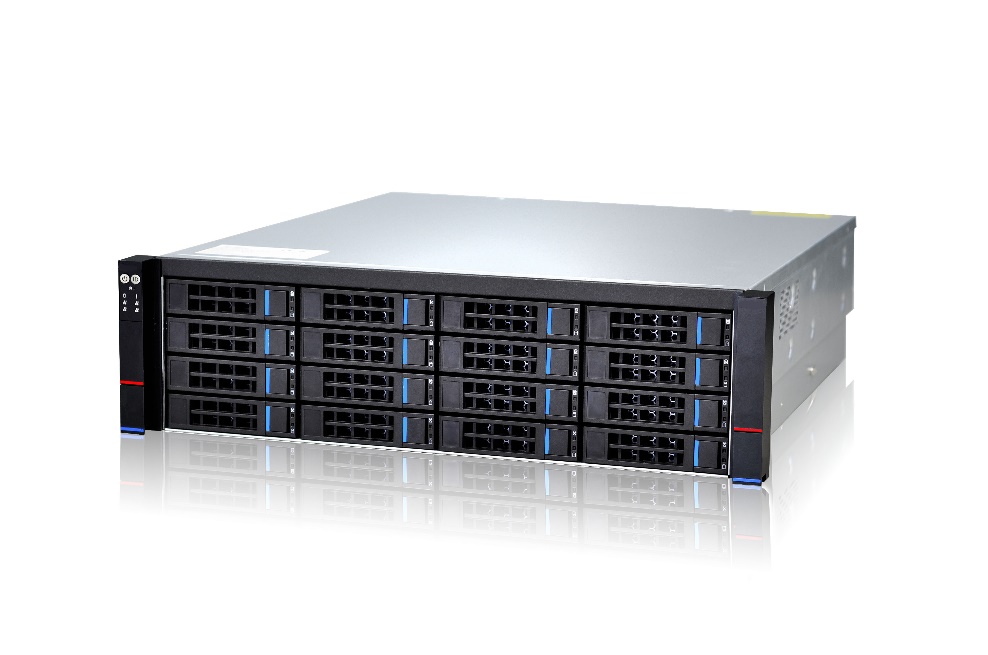 产品特性：3U/24盘位平台型NVR，支持SAN\NAS部署方式256路720p、128路1080p接入基于Linux嵌入式操作系统，全中文WEB管理界面 支持前端视频录像码流直接并发写入本地存储空间支持直接连接国内主流编码设备，实现视频数据的直接下载支持NTP网络校时支持使用LDAP、ADS域、NIS服务提供的用户管理和容量配额功能具有系统监视管理、支持在线扩容、支持SNMP/Email报警功能支持磁盘、风扇、电源、网络等部件热插拔，支持在线更换系统支持SAS JBOD的扩展功能，充分满足企业数据的倍速增长，支持SAS/SATA硬盘混插支持电源自动故障切换和在线的故障电源更换，可与多种型号的外接UPS联动，有效避免由于突然掉电导致设备缓存中的数据丢失系统Raid与数据Raid相互独立，采用专用存储操作系统，保证系统存取的性能和可靠性采用可视化管理，在GUI管理界面上可以所见即所得地对磁盘、RAID组等进行配置操作和状态监控性能参数：控制器控制器处理器标配Intel至强系列高性能四核 CPU高速缓存标配8GB，可扩展至32GB数据接口标配2个千兆iSCSI/NAS主机接口,可扩展到6个千兆主机接口磁盘数量支持24块硬盘,最大支持96块硬盘风扇数量3个磁盘类型SATA、SAS 可支持4TB硬盘，支持SATA和SAS不同磁盘混插支持硬盘容量1TB、2TB、3TB、4TB、5TB、6TB扩展接口6Gb SAS扩展接口IO插槽3个PCI，1个PCI-E X8  一个PCI-E X16支持应用Raid级别在线迁移LUN在线扩容主机接口聚合快照外置IO接口2个USB3.0接口；2个USB2.0接口；1个VGA接口1个串行接口1个PS/2键盘/鼠标接口扩展性支持JBOD扩展柜（3U/24盘位）性能256路720p、128路1080p接入RAID级别支持RAID0、1、5、6、10、50、60，支持全局热备，支持磁盘漫游软件软件管理方式基于全中文WEB GUI界面存储协议HTTP、iSCSI、CIFS、SMB、FTP、IPX、NetBEUI管理软件存储配置、空间管理、系统监视、用户权限、文件共享、在线扩容、数据快照（Snapshot）、远程数据同步、时间同步、日志查询、SNMP/Email报警功能、内置安全防火墙；产品功能产品功能视频检索支持监控客户端的数据视频检索，可基于关键字、时间、摄像头编号、摄像头属性、事件等方式查询数据相关支持Snapshot数据快照拷贝功能、支持数据备份和同步功能回放方式支持回放时，进行暂停、播放、停止、慢放、快放、拖动以及循环播放等操作，支持回放图像抓拍功能视频格式支持MJPEG/MPEG2/MPEG4/H.264/AVS等多种格式视频流的实时存储、回放和点播录像相关支持手动录像、自动定时录像、视频移动录像、报警联动录像、视频丢失报警录像、循环录像和报警预录像等功能一般规范一般规范电源AC100V～AC240V ；47Hz-63Hz工作温度+～+工作湿度8%～90%（未凝结）外形尺寸500mm（长）×448mm（宽）×132.2mm（高）功率550W 1+1冗余电源净重17.1KG